СТРУЧНИ АКТИВ НАСТАВНИКА БИОЛОГИЈЕ БЕОГРАДАТЕСТ ИЗ БИОЛОГИЈЕ ЗА VIII РАЗРЕД ОСНОВНЕ ШКОЛЕШколско такмичење, 2018.Шифра:_______________________I Заокружи слово испред једног тачног одговора:Жива бића морала су да се прилагоде условима живота на копну. Услов коме су морала да се прилагоде је мање:а) колебање температуре;б) несташице воде;в) густа животна средина;г) кисеоника у животној средини.Који од наведених еколошких фактора није имао утицаја на појаву живота на Земљи?а) климатскиб) антропогенив) едафскиг) орографскиЗемљина атмосфера је добила значајну количину кисеоника захваљујући:а) кисеонику из молекула воде који је испаравао;б) саставу стена, које су садржавале различите оксиде;в) бактеријама, које су кисеоник стварале из соли растворених у води;г) фотосинтетичким микроорганизмима, који су упијали воду и угљен-диоксид.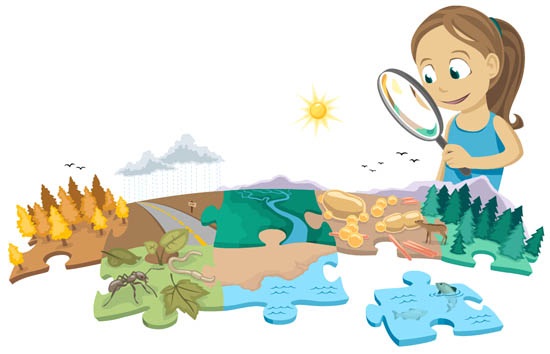 Девојчица на слици се игра слажући пазл. Ако сваки део представља посебан и различит екосистем, шта ће представљати сви уклопљени делови заједно?а) биоценозуб) биомв) животну срединуг) животно стаништеЗаокружи слово изнад биљке на слици која би могла да живи на било којој дубини језера.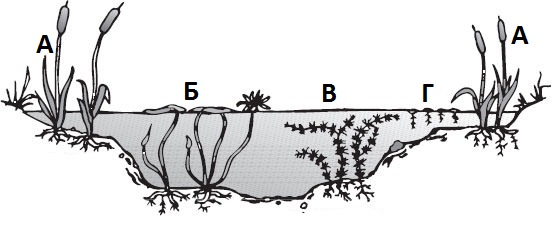 Биом тајге у односу на тундру је:а) јужно;б) северно;в) југоисточно;г) северозапано.II У тексту пронађи по једну погрешну реч и замени је тачном.Занимљивости о слоновима:А) На почетку 20. века, на свету је постојало око милион афричких и 100.000 азијских слонова. Данас су њихове популације значајно мање. Густина популација се процењује на највише до 700.000 афричких и до 40.000 азијских јединки.Б) Слонови пливају јако добро, али не могу да скачу, нити галопирају. Разлог томе лежи у њиховој маси; то су највећи сисари (и животиње уопште) које данас настањују водену животну средину. Највећи примерак нађен је у Анголи и тежио је 11 тона. Оволика величина је згодна адаптација како би се избегли предатори. В) Слонова сурла је довољно снажна да откине читаву грану, али и довољно осетљива да убере травку. У сурлу стаје 14 литара воде и користе је како би пили или како би се туширали. Њоме наносе и блато на тело које их штити од сунчевог зрачења. Ово последње је адаптација на орографски еколошки фактор. Г) Новија открића показала су да слонови могу комуницирати тутњавом коју стварају ногама. У питању су звуци испод прага чујности који се брже преносе кроз земљу, него кроз ваздух. Слонови, много километара удаљени, примају ове сигнале преко осетљиве коже на ногама. Ово је пример компетиције унутар врсте и пример биотичког фактора.Д) Ареал афричких слонова заузима чак 37 држава на том континенту. Од својих азијских рођака разликују се у величини тела и ушију, а и кљове имају и женке, а не само мужјаци. Све ове разлике указују на генски биодиверзитет, јер све те различите особине су узроковане разликама у генима.III Иза сваке тврдње заокружи Т ако је тачна или Н ако није.IV Реши задатке задате сликама и шемама.Заокружи слово изнад слике која представља популацију.Попуни Венов дијаграм.А) Учествује у процесу фотосинтезе као део потребних супстанци; Б) учествује у процесу транспирације као део супстанце коју биљка избацује; В) део је једињења које издишемо; Г) преноси се ланцима исхране; Д) основни је елемент који поједине бактерије из ваздуха преводе у соли у земљишту; Ђ) представља основ за настајање сложених органских супстанци, које су онда довеле до појаве живота на Земљи.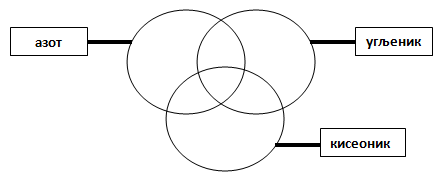 У свако поље на слици упиши по једно слово испред сваког појма. Напомена: нека слова се понављају.А – фотосинтеза; Б – транспирација; В – детритојед; Г – детритус; Д – произвођач; Ђ – копнени кичмењак; Е – амфибијски кичмењак; Ж – водени кичмењак.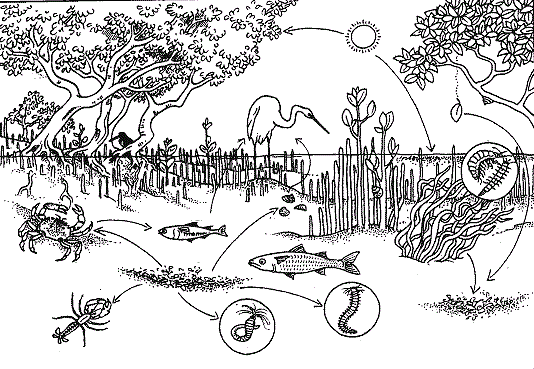 V Попуни табелу.Дате су неке тврдње за ливаде. У свако поље упиши плус ако тврдња важи и за тај агроекосистем или минус ако не важи.VI Повежи појмове са леве и десне стране тако што ћеш у поља уписати одговарајућа слова.Повежи групе организама са местом или местима у трофичкој пирамиди које заузимају. Напомена: у једно поље може се уписати једно или више слова.Повежи претка људи са активношћу коју је први радио у односу на остале. Напомена: слова могу да се понављају.VII Реши укрштеницу.Ако правилно попуниш укрштеницу у осенченим пољима добићеш један облик зелених површина у урбаним екосистемима (у множини).1)  Иако су научници описали око 4.000 врста, они ипак не припадају ниједном од пет царстава; 2) Становник речних екосистема – један део назива му је и речни (множина); 3) Део урбаних екосистема, отворен простор окружен углавном значајним зградама (множина); 4) Највећи водени екосистеми; 5) Агроекоситем у коме се гаје дрвенасте врсте; 6) Тип брзотекућег екосистема са бистром водом (множина).СТРУЧНИ АКТИВ НАСТАВНИКА БИОЛОГИЈЕ БЕОГРАДАРЕШЕЊЕ ТЕСТА ИЗ БИОЛОГИЈЕ ЗА VIII РАЗРЕД ОСНОВНЕ ШКОЛЕШколско такмичење, 2018. погрешна реч:исправна реч:погрешна реч:исправна реч:погрешна реч:исправна реч:погрешна реч:исправна реч:погрешна реч:исправна реч:Жива бића на Земљи равномерно су распоређена јер једнак број живих бића адаптиран је на услове у мору, као што је исто толико других адаптирано на услове живота у шуми, на пример.Т   НЖивотна форма се још назива и еколошка форма.Т   НКонвергентна еволуција је могућа чак и када организми не насељавају исте екосистеме.Т   НЈедна врста може припадати већем броју животних форми.Т   На)а)б)б)в)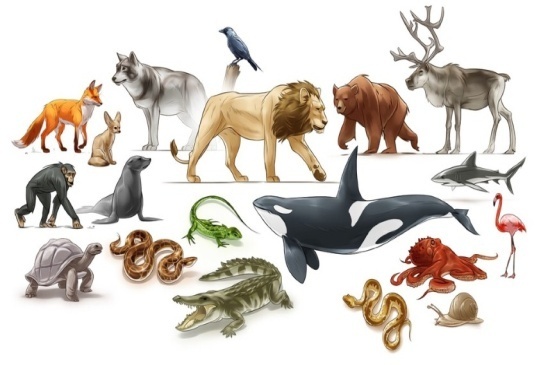 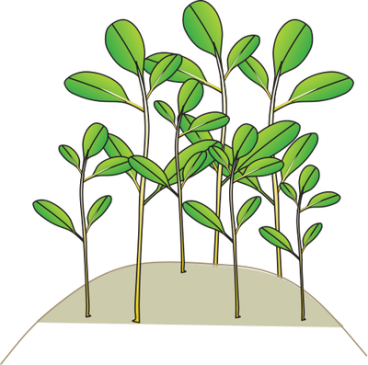 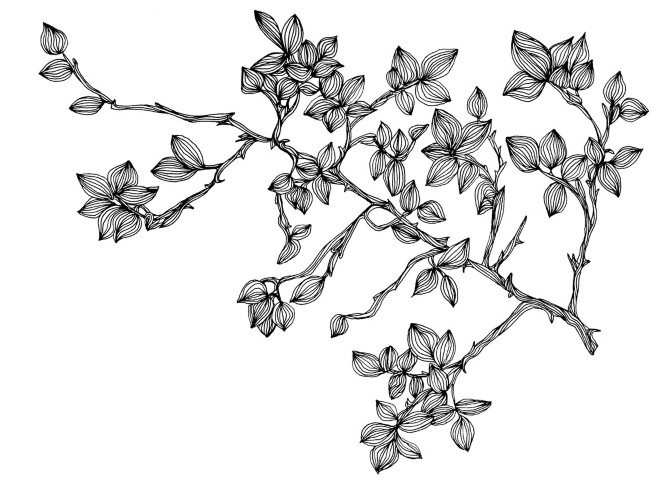 Узели смо узорак морске воде са неколико примерака врсте рибе и сместили у посуду облика ваљка као на слици. Ако број риба обележимо словом n, површину отвора посуде словом P, а запремину воде словом V, како би гласила математичка формула за израчунавање густине популације? Густина популације = Узели смо узорак морске воде са неколико примерака врсте рибе и сместили у посуду облика ваљка као на слици. Ако број риба обележимо словом n, површину отвора посуде словом P, а запремину воде словом V, како би гласила математичка формула за израчунавање густине популације? Густина популације = 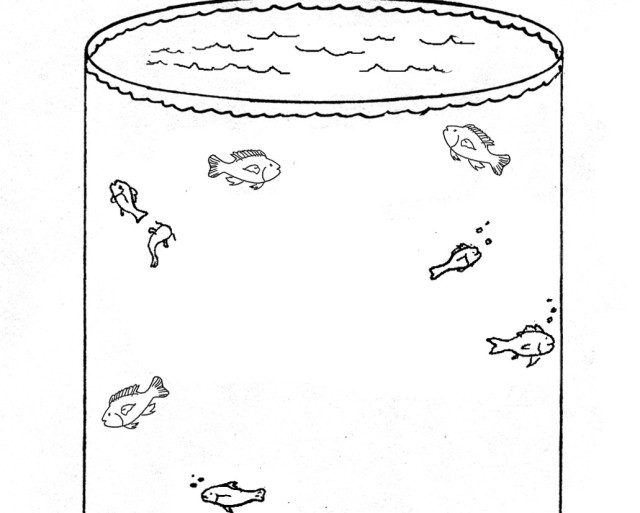 ливадепољавиноградивоћњациДоминирају зељасте биљке.На њима расту самоникле биљке.Једна од људских активности је и кошење.Могу настати природним путем.А) сваштоједБ) биљоједбило које осим најнижегВ) месоједбило којеГ) паразитод трећег одоздо па навише свакоД) детритоједискључиво друго место одоздоЂ) миксотрофнедовољно података да би се одредило местоЕ) сапрофитбрине о болеснимаА. неандерталацживи у групамаБ. кромањонацслика по зидовима пећинаВ. усправан човексахрањује мртвеГ. спретан човеккористи ватруизрађује одела од кожеЗахтевиБрој питањаТачан одговорУпутство за прегледањеБрој бодоваУкупан број бодова Iв) густа животна срединаПризнаје се само један заокружен одговор.212Iб) антропогениПризнаје се само један заокружен одговор.212Iг) фотосинтетичким микроорганизмима, који су упијали воду и угљен-диоксид.Признаје се само један заокружен одговор.212Iв) животну срединуПризнаје се само један заокружен одговор.212Iг)Признаје се само један заокружен одговор.212Iа) јужноПризнаје се само један заокружен одговор.212IIА) густина; бројност Б) водену; копнену (земљишну)В) орографски, климатскиГ) компетиције; сарадњеД) генски; специјскиРачуна се 1 бод ако се само пронађе погрешна реч, а не напише тачна.5x210IIIНСамо се једно заокружено признаје.28IIIТСамо се једно заокружено признаје.28IIIТСамо се једно заокружено признаје.28IIIТСамо се једно заокружено признаје.28IVбПризнаје се само један заокружен одговор.22IVГустина популације = Може бити написано и речима (број риба по запремини воде).22IV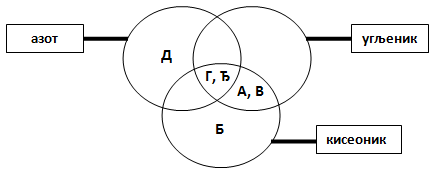 Признаје се само ако је уписано по једном свако слово; уколико је једно слово уписано два пута, не признаје се, чак и ако је тачно.7x214IVIV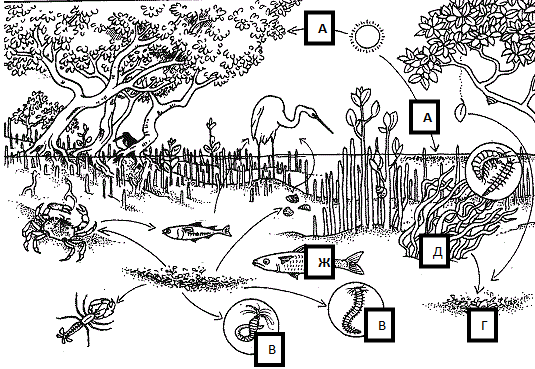 У сваки квадратић може се уписати само једно слово.7x214VБодује се свако поље понаособ.12x112VIСвако погрешно уписано слово у пољу поништава једно тачно слово.7x17VIА. брине о болеснимаГ. живи у групамаБ. слика по зидовима пећинаА. сахрањује мртвеВ. користи ватруБ. израђује одела од кожеСвако погрешно уписано слово у пољу поништава једно тачно слово.6x212VIIКоначан одговор се признаје иако нису сва поља попуњена. 7x17Укупно:Укупно:100